ЗАТВЕРДЖЕНОнаказом  сектору освіти, культури, молоді та спорту  Баришівської районної державної адміністрації                від 29.01.2021 №2ЗАТВЕРДЖЕНОрішенням Березанської міської ради від 23.02.2021 №128-09-VIIIАктприймання - передачі основних засобів, необоротних матеріальних
активів, які перебувають на балансі сектору освіти, культури, молоді та спортуБаришівської районної державної адміністрації,рухомого та нерухомого майна Яблуневої загальноосвітньої школи І-ІІІ
ступенів Баришівської районної ради Київської області із спільної
власності територіальних громад сіл, селища Баришівського району у
комунальну власність Березанської міської радиМи, що нижче підписалися, комісія з приймання - передачі основних засобів, необоротних матеріальних активів, які перебувають на балансі сектору освіти, культури, молоді та спорту Баришівської районної державної адміністрації, із спільної власності територіальних громад сіл, селища Баришівського району у комунальну власність Березанської міської ради, створеної розпорядженням Баришівської районної ради від 10 листопада 2020 року № 1086-59-07 «Про безоплатну передачу Яблуневої загальноосвітньої школи І-ІП ступенів Баришівської районної ради Київської області майна із спільної власності територіальних громад сіл, селища Баришівського району у комунальну власність Березанської міської ради», у складі:Гапич Світлана Борисівна - завідувач сектору освіти, культури, молоді та спорту Баришівської райдержадміністрації;Ліберацька Наталія Миколаївна - головний бухгалтер сектору освіти, культури, молоді та спорту Баришівської райдержадміністрації;ЗагорулькоОксана Володимирівна - начальник відділу освіти виконавчого комітету Березанської міської ради;Рассолова Інна Геннадіївна - головний бухгалтер відділу освіти виконавчого комітету Березанської міської ради.Склали акт станом на 28 грудня 2020 року про наступне: основні засоби, необоротні матеріальні активи, малоцінні та швидкозношувані предмети, які перебувають на балансі сектору освіти, культури молоді та спорту Баришівської районної державної адміністрації із спільної власності територіальних громад сіл, селища Баришівського району переходять у комунальну власність, а саме:Загальна вартість Основних засобів по рахунках:-1013 «Будівлі, споруди та передавальні пристрої»- 503 756,23 грн;-1014 «Машини та обладнання»- 626 672,42 грн;-1016 «Інструменти, прилади, інвентар» на суму - 620 903,47 грн.Малоцінні необоротні матеріальні активи по рахунках:-1112 « Бібліотечні фонди» - 46 854,34 грн;-1113 «Малоцінні необоротні матеріальні активи» на суму-233 327,36грн;-1114 « Білизна, постільні речі, одяг та взуття» - 16 071,18 грн;Запаси по рахунку 1118 «Малоцінні та швидкозношувані предмети» на суму - 33 430,29 грн.Разом за описом  в сумі:  2081015.29грн ( два мільйони вісімдесят одна тисяча п’ятнадцять гривень двадцять дев’ять копійок).Додатки: інвентаризаційні описи   в кількості  7 шт. на 37 арк. Крім того, передається вся організаційно - розпорядча документація, яка велася в  Яблуневій ЗОШ І-ІІІ ступенів Баришівської районної ради Київської області,  а саме:-журнали реєстрації наказів з основної діяльності (з 1960 року 38 шт.);-журнали реєстрації наказів з кадрових питань (з 2001 року 9 шт.).; -журнали реєстрації наказів про рух учнів (1 шт.);-алфавітна книга учнів (2 шт.);-книги обліку бланків та видачі (реєстрації) свідоцтв і додатків до свідоцтв про базову загальну середню освіту (2 шт.);-книги обліку та видачі (реєстрації) атестатів та додатків до атестатів про повну загальну середню освіту (3 шт.);-книги обліку та видачі похвальних листів «За високі досягнення у навчанні» та похвальних грамот «За особливі досягнення у вивченні окремих предметів» (1 шт.);-книга обліку учнів (1 шт. 1956-1979);-класні журнали (І-IV та V-XI (XII) класів), журнали обліку (навчальних досягнень учнів, які перебувають на індивідуальному навчанні, факультативів, групи продовженого дня, пропущених і заміщених уроків) (з 2016 року у кількості 75 штук);-журнал реєстрації осіб, потерпілих від нещасних випадків;-журнал обліку перевірок, ревізій та контролю за виконанням їх рекомендацій (контрольно-візитаційний журнал);-книга обліку руху трудових книжок і вкладок до них (з 1966р. 1 шт.);-інструкції з охорони праці;-книга протоколів засідань педагогічної ради (з 1973 року 18 шт.);-річний план роботи школи (1 шт.);-колективний договір (1 шт.);-статистичні звіти з питань загальної середньої освіти;-освітня програма;-свідоцтво про атестацію 2013 року;-технічний паспорт будівлі;-статут школи;-особові справи працівників (в кількості 29 шт.);-особові справи учнів (в кількості 157 шт.);-трудові книжки працівників (в кількості 29 шт.);-журнал інструктажів з техніки безпеки (2 шт.);-журнал обліку видачі інструкцій з охорони праці на підприємстві (2 шт.);-журнал реєстрації вступного інструктажу з питань охорони праці;-журналреєстраціїінструктажів з охоронипраці.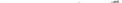 Завідувач сектору освіти, культури, молоді та спорту Баришівської райдержадміністрації                                                   ______________Гапич С. Б.Головний бухгалтер сектору освіти, культури, молоді та спорту  Баришівськоїрайдержадміністрації____________Ліберацька Н.М.Начальник відділу освіти виконавчого комітету Березанської міської ради                                                                                   _____________ Загорулько О.В.Головний бухгалтер відділу освіти виконавчого комітету Березанської міської ради                                                                            _____________